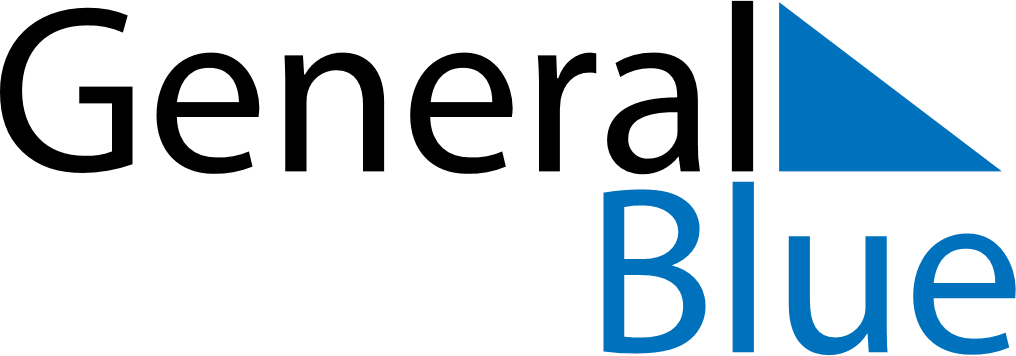 July 2019July 2019July 2019July 2019SpainSpainSpainSundayMondayTuesdayWednesdayThursdayFridayFridaySaturday1234556789101112121314151617181919202122232425262627Santiago Apostol28293031